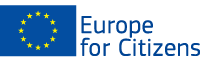 The project « FACE EU. Fostering active citizenship and social engagement in Europe» was funded with the support of the European Union under the Programme "Europe for Citizens"Applicable to the Strand 2 – Measure 2.1 "Town-Twinning”Applicable to the Strand 2 – Measure 2.1 "Town-Twinning”Participation: The project involved  104 citizens, notably 94 participants from the city of  Sausset les Pins (FR),  10 participants from the city of Crecchio (IT).
Location/ Dates: The event took place in  Lariano  (IT), from  26/05/2015  to  31/05/2015;
Short description:  The day of 26/05/2015 was dedicated to  the presentation of the program ‘Europe for citizens’;The day of 27/05/2015 was dedicated to the workshop ‘A common destiny since World War II until the European Union’; Working groups: ‘We are Europe: between economic crisis and European solidarity, local identity and common values'.The day of 28/05/2015 was dedicated to the workshop ‘The EU for the citizens: the Europe 2020 strategy and initiatives in support of social well-being of citizens’; Working groups: ‘Active citizenship and volunteering: at the forefront of the development of their community '; Presentation of the exhibition: 'We are Europe!'The day of 29/05/2015 was dedicated to the workshop ‘European citizenship: rights and responsibilities of citizens’; Working groups: ‘Citizens of Europe: to build together a common home '.The day of 30/05/2015 was dedicated to the workshop: ‘Promote the local context and the territory for a responsible and sustainable tourism’; Working groups: ‘Exchanges of community and responsible tourism'the day of 31/5/2015 was dedicated to the workshop: ‘ Conclusions and budget of the realised activities’  Workshop ‘Discussion of possible joint activities and future joint initiatives'Participation: The project involved  104 citizens, notably 94 participants from the city of  Sausset les Pins (FR),  10 participants from the city of Crecchio (IT).
Location/ Dates: The event took place in  Lariano  (IT), from  26/05/2015  to  31/05/2015;
Short description:  The day of 26/05/2015 was dedicated to  the presentation of the program ‘Europe for citizens’;The day of 27/05/2015 was dedicated to the workshop ‘A common destiny since World War II until the European Union’; Working groups: ‘We are Europe: between economic crisis and European solidarity, local identity and common values'.The day of 28/05/2015 was dedicated to the workshop ‘The EU for the citizens: the Europe 2020 strategy and initiatives in support of social well-being of citizens’; Working groups: ‘Active citizenship and volunteering: at the forefront of the development of their community '; Presentation of the exhibition: 'We are Europe!'The day of 29/05/2015 was dedicated to the workshop ‘European citizenship: rights and responsibilities of citizens’; Working groups: ‘Citizens of Europe: to build together a common home '.The day of 30/05/2015 was dedicated to the workshop: ‘Promote the local context and the territory for a responsible and sustainable tourism’; Working groups: ‘Exchanges of community and responsible tourism'the day of 31/5/2015 was dedicated to the workshop: ‘ Conclusions and budget of the realised activities’  Workshop ‘Discussion of possible joint activities and future joint initiatives'Applicable to the Strand 2 – Measure 2.2 "Networks of Towns"Measure 2.3 "Civil Society Projects"Strand 1 – "European Rememberance"Applicable to the Strand 2 – Measure 2.2 "Networks of Towns"Measure 2.3 "Civil Society Projects"Strand 1 – "European Rememberance"Six events have been carried out within this project:

Event 1Participation: The event involved 150 citizens, including  94  participants from the city of Sausset les Pins  (FR), 10 participants from the city of Crecchio (IT).Location / Dates: The event took place in Piazza Santa Eurosia (Lariano, IT), on 26/05/2015
Short description:  The aim of the event was enhance awareness on Europe for citizens’ programme and other EU initiatives.Arrival and reception of foreign delegations.Conference: presentation of the program 'Europe for Citizens' and EU initiatives in the field of active citizenship and volunteering. Conference: presentation of the objectives and activities of the projectRound table and presentation of all local and international participants.Social dinner with local products Event 2
Participation: The event involved 130 citizens, including 94  participants from the city of Sausset les Pins  (FR), 10 participants from the city of Crecchio (IT).Location / Dates: The event took place in Lariano (IT), on  27/05/2015Short description:  The aim of the event was rising knowledge on common EU roots. Workshop: 'A common destiny: the 2nd World War, the European Union' Reflection and debate on the European integration process, its impact on citizens and European society and the benefits it has brought.Working groups: 'We are Europe: between economic crisis and European solidarity, local identity and common values'. Participants have been divided into working groups, each of which addressed specific issues related to the current economic and political crisis in Europe. Each working group has been coordinated by a moderator at the end of the session will have the responsibility to report to all the participants on the main conclusions of his working group. As part of the working groups each participant will be invited to express his opinion, also giving examples of his personal and professional experienceEvent 3
Participation: The event involved  150 citizens, including  94 participants from the city of Sausset les Pins (FR), 10 participants from the city of Crecchio and Lariano (IT).Location / Dates: The event took place in Lariano, on 28/05/2015
Short description:  The aim of the event was rising knowledge on EU initiatives to support solidarity and cohesion in EU. Workshop: 'the EU in the service of the citizens: the Europe 2020 strategy and initiatives in support of social inclusion and well-being of the citizens'. Presentation, reflection and debate on the political priorities of the EU and on EU initiatives for social cohesion and well-being in Europe.Working groups: 'Active citizenship and volunteering: at the forefront of the development of their community'.Ample space will be given to the exchange of experiences and best practices in these areas.
Event 4Participation: The event involved  120 citizens, including  94 participants from the city of Sausset les Pins (FR), 10 participants from the city of Crecchio and Lariano (IT).Location / Dates: The event took place in Lariano, on 29/05/2015Short description:  The aim of the event was rising knowledge on EU initiatives to citizenship role rights and duties. Workshop: 'European citizenship: rights and responsibilities of citizens'Working groups: 'Citizens of Europe: to build together a common home'Lunch with local productsGuided tour at a local bakery  and introduction to processes of preparation of 'bread of Lariano'Creative workshop in which participants prepare the 'bread of Lariano'Social dinner with local productsShows and Entertainment.Six events have been carried out within this project:

Event 1Participation: The event involved 150 citizens, including  94  participants from the city of Sausset les Pins  (FR), 10 participants from the city of Crecchio (IT).Location / Dates: The event took place in Piazza Santa Eurosia (Lariano, IT), on 26/05/2015
Short description:  The aim of the event was enhance awareness on Europe for citizens’ programme and other EU initiatives.Arrival and reception of foreign delegations.Conference: presentation of the program 'Europe for Citizens' and EU initiatives in the field of active citizenship and volunteering. Conference: presentation of the objectives and activities of the projectRound table and presentation of all local and international participants.Social dinner with local products Event 2
Participation: The event involved 130 citizens, including 94  participants from the city of Sausset les Pins  (FR), 10 participants from the city of Crecchio (IT).Location / Dates: The event took place in Lariano (IT), on  27/05/2015Short description:  The aim of the event was rising knowledge on common EU roots. Workshop: 'A common destiny: the 2nd World War, the European Union' Reflection and debate on the European integration process, its impact on citizens and European society and the benefits it has brought.Working groups: 'We are Europe: between economic crisis and European solidarity, local identity and common values'. Participants have been divided into working groups, each of which addressed specific issues related to the current economic and political crisis in Europe. Each working group has been coordinated by a moderator at the end of the session will have the responsibility to report to all the participants on the main conclusions of his working group. As part of the working groups each participant will be invited to express his opinion, also giving examples of his personal and professional experienceEvent 3
Participation: The event involved  150 citizens, including  94 participants from the city of Sausset les Pins (FR), 10 participants from the city of Crecchio and Lariano (IT).Location / Dates: The event took place in Lariano, on 28/05/2015
Short description:  The aim of the event was rising knowledge on EU initiatives to support solidarity and cohesion in EU. Workshop: 'the EU in the service of the citizens: the Europe 2020 strategy and initiatives in support of social inclusion and well-being of the citizens'. Presentation, reflection and debate on the political priorities of the EU and on EU initiatives for social cohesion and well-being in Europe.Working groups: 'Active citizenship and volunteering: at the forefront of the development of their community'.Ample space will be given to the exchange of experiences and best practices in these areas.
Event 4Participation: The event involved  120 citizens, including  94 participants from the city of Sausset les Pins (FR), 10 participants from the city of Crecchio and Lariano (IT).Location / Dates: The event took place in Lariano, on 29/05/2015Short description:  The aim of the event was rising knowledge on EU initiatives to citizenship role rights and duties. Workshop: 'European citizenship: rights and responsibilities of citizens'Working groups: 'Citizens of Europe: to build together a common home'Lunch with local productsGuided tour at a local bakery  and introduction to processes of preparation of 'bread of Lariano'Creative workshop in which participants prepare the 'bread of Lariano'Social dinner with local productsShows and Entertainment.Event 5Participation: The event involved  130 citizens, including  94 participants from the city of Sausset les Pins (FR), 10 participants from the city of Crecchio and Lariano (IT).Location / Dates: The event took place in Lariano, on 30/05/2015Short description:  The aim of the event was support local growth through sustainable tourism. Workshop: 'Enhance the local environment and the territory for a responsible and sustainable tourism'Reflection and debate on the European integration process, its impact on citizens and European society and the benefits it has brought.Working groups: 'Exchanges of community and responsible tourism'Lunch with local productsGuided tour of the Castelli Romani ParkSocial dinner with local productsShows and Entertainment.Event 6Participation: The event involved  150 citizens, including 94 participants from the city of Sausset les Pins (FR), 10 participants from the city of Crecchio and Lariano (IT).Location / Dates: The event took place in Lariano, on 31/05/2015Short description:  The aim of the event was support local growth through future initiatives. Workshop: 'Conclusions and balance of the activities carried out'Workshop 'Discussion on possible joint activities and future joint initiatives'Lunch with local productsGreetings and departure of international delegations